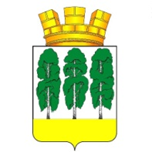 ГЛАВА ГОРОДСКОГО ПОСЕЛЕНИЯ БЕРЕЗОВОБерезовского районаХАНТЫ – МАНСИЙСКОГО АВТОНОМНОГО ОКРУГА - ЮГРЫРАСПОРЯЖЕНИЕот  11.04.2024                                                                                                                 № 3-рпгт. БерезовоО подготовке проекта по внесению изменений в Правила землепользования и застройки гп. БерезовоВ соответствии с Градостроительным кодексом Российской Федерации, постановлением администрации Березовского района от 18.03.2019 № 294 «О порядке работы комиссии по землепользованию и застройке», учитывая  заключение комиссии по землепользованию и застройке «О внесении изменений в правила землепользования и застройки городских и сельских поселений Березовского района», подготовленное на основании протокола комиссии по землепользованию и застройке от 10.04.2024 № 4:Комиссии по землепользованию и застройке обеспечить в срок до 16.04.2024 подготовку проекта внесения изменений в Правила землепользования и застройки гп.Березово в части приведения в соответствии с Градостроительным кодексом Российской Федерации и иными законодательными актами Российской Федерации.2. Установить, что предложения по внесению изменений в Правила землепользования и застройки гп.Березово направляются в отдел архитектуры и градостроительства администрации Березовского района по адресу: пгт. Березово, ул. Первомайская, 10, каб.204. 3. Опубликовать настоящее распоряжение в Официальном вестнике органа местного самоуправления городского поселения Березово и разместить на официальном веб-сайте органов местного самоуправления городского поселения Березово. 4. Настоящее распоряжение вступает в силу после его подписания.5. Контроль за исполнением настоящего распоряжения оставляю за собой.И.о. главы городского поселения                                                                 Е.В. Сайнахова